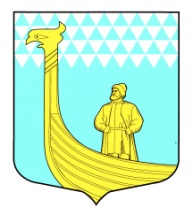 А Д М И Н И С Т Р А Ц И ЯМуниципального образованияВындиноостровское сельское поселениеВолховского муниципального района Ленинградской области П  О  С  Т  А  Н  О  В  Л  Е  Н  И  Е                                                            дер. Вындин ОстровВолховского района, Ленинградской областиот 12 мая 2016 года                              №       65О порядке формирования, ведения и опубликования Перечня муниципального имущества, находящегося в собственности администрации МО Вындиноостровское сельское поселение и свободного от прав третьих лиц (за исключением имущественных прав субъектов малого и среднего предпринимательства), предназначенного для предоставления во владение и (или) в пользование субъектам малого и среднего предпринимательства и организациям, образующим инфраструктуру поддержки субъектов малого и среднего предпринимательства, порядке и условиях предоставления в аренду включенного в указанный Перечень имущества В соответствии с Федеральным законом от 24.07.2007 N 209-ФЗ "О развитии малого и среднего предпринимательства в Российской Федерации", Федеральным законом от 22.07.2008 N 159-ФЗ "Об особенностях отчуждения недвижимого имущества, находящегося в государственной собственности субъектов Российской Федерации или в муниципальной собственности и арендуемого субъектами малого и среднего предпринимательства, и о внесении изменений в отдельные законодательные акты Российской Федерации п о с т а н о в л я ю :1.  Утвердить прилагаемые:1.1. Порядок формирования, ведения и опубликования Перечня муниципального имущества, находящегося в собственности администрации МО Вындиноостровское сельское поселение и свободного от прав третьих лиц (за исключением имущественных прав субъектов малого и среднего предпринимательства), предназначенного для предоставления во владение и (или) в пользование субъектам малого и среднего предпринимательства и организациям, образующим инфраструктуру поддержки субъектов малого и среднего предпринимательства.1.2. Порядок и условия предоставления в аренду имущества, находящегося в собственности администрации МО Вындиноостровское сельское поселение, включенного в Перечень муниципального имущества, находящегося в собственности администрации МО Вындиноостровское сельское поселение и свободного от прав третьих лиц (за исключением имущественных прав субъектов малого и среднего предпринимательства), предназначенного для предоставления во владение и (или) в пользование субъектам малого и среднего предпринимательства и организациям, образующим инфраструктуру поддержки субъектов малого и среднего предпринимательства.1.3.  Форму Перечня муниципального имущества, находящегося в собственности администрации МО Вындиноостровское сельское поселение и свободного от прав третьих лиц (за исключением имущественных прав субъектов малого и среднего предпринимательства), предназначенного для предоставления во владение и (или) в пользование субъектам малого и среднего предпринимательства и организациям, образующим инфраструктуру поддержки субъектов малого и среднего предпринимательства.2. Контроль за выполнением настоящего постановления оставляю за собой.3.  Настоящее постановление вступает в силу после его официального опубликования.Глава администрациимуниципального образования                                               Тимофеева М.А..УТВЕРЖДЕНпостановлением администрацииМО Вындиноостровское сельское поселениеот «___» мая  . № ____ПОРЯДОКформирования, ведения и опубликования Перечня муниципального имущества находящегося в собственности администрации МО Вындиноостровское сельское поселение        и свободного от прав третьих лиц (за исключением имущественных прав субъектов малого и среднего предпринимательства), предназначенного для предоставления во владение и (или) в пользование субъектам малого и среднего предпринимательства и организациям, образующим инфраструктуру поддержки субъектов малого и среднего предпринимательства1. Перечень муниципального имущества, находящегося в собственности администрации МО Вындиноостровское сельское поселение и свободного от прав третьих лиц (за исключением имущественных прав субъектов малого и среднего предпринимательства), предназначенного для предоставления во владение и (или) в пользование субъектам малого и среднего предпринимательства и организациям, образующим инфраструктуру поддержки субъектов малого и среднего предпринимательства (далее - Перечень), формируется администрацией МО Вындиноостровское сельское поселение.2. Перечень формируется в виде информационной базы данных, содержащей реестр объектов, свободных от прав третьих лиц: зданий, строений, сооружений, нежилых помещений, оборудования, машин, транспортных средств, иных механизмов, а также данных о них.Данными об объектах учета Перечня являются сведения (показатели, характеристики), описывающие эти объекты и позволяющие их идентифицировать (наименование, местонахождение, технические характеристики).Перечень ведется в электронном виде и на бумажном носителе, представляет собой таблицу, содержащую следующие сведения:- адрес нахождения объекта муниципальной собственности;- характеристики, позволяющие определенно установить имущество, подлежащее передаче арендатору в качестве объекта аренды;Сведения, содержащиеся в Перечне, являются общедоступными.Основными критериями формирования Перечня являются:- оказание имущественной поддержки максимальному числу субъектов малого и среднего предпринимательства;- обеспечение максимальной социально-экономической эффективности использования муниципального имущества;- формирование инфраструктуры поддержки субъектов малого и среднего предпринимательства на территории Вындиноостровского сельского поселения и обеспечение ее деятельности;- обеспечение доступности имущественной поддержки субъектов малого и среднего предпринимательства;- открытость процедур оказания имущественной поддержки;- имущество, включаемое в Перечень, должно быть собственностью администрации МО Вындиноостровское сельское поселение;- имущество, включаемое в Перечень, должно быть свободным от прав третьих лиц (за исключением имущественных прав субъектов малого и среднего предпринимательства).Ведение Перечня означает выполнение следующих процедур: включение объекта муниципального имущества в Перечень, внесение изменений в Перечень, исключение объекта учета из Перечня.Внесение изменений в Перечень может служить поступление предложений, обращений органов местного самоуправления поселений, муниципального района, юридических лиц, индивидуальных предпринимателей и граждан.Включение имущества в Перечень, исключение имущества из Перечня, внесение изменений в Перечень осуществляются на основании постановления Главы администрации МО Вындиноостровское сельское поселение.По результатам рассмотрения поступивших предложений, обращений принимается решение о целесообразности (нецелесообразности) включения (исключения) объектов муниципальной собственности в Перечень. После чего подготавливается:- проект правового акта о внесении изменений и (или) дополнений в Перечень и направляет его на рассмотрение главе администрации МО Вындиноостровское сельское поселение;- мотивированный отказ лицу, подавшему предложение, обращение.         Перечень и изменения к нему (как в части включения дополнительных объектов, так и в части исключения объектов) утверждаются постановлением администрации МО Вындиноостровское сельское поселение.Объекты могут быть исключены из Перечня в случаях:- необходимости использования  имущества для муниципальных или государственных нужд;- в случае передачи в установленном действующим законодательством порядке имущества в государственную собственность;- двукратного проведение торгов, по результатам проведения которых не заключены договоры аренды имущества в соответствии с законодательством Российской Федерации;- изменения количественных и (или) качественных характеристик имущества, в результате которого данное муниципальное имущество становится непригодным для использования по своему назначению;- утраты (гибели) имущества         3. Муниципальное имущество, находящееся в собственности администрации МО Вындиноостровское сельское поселение и включенное в Перечень, может быть использовано только в целях предоставления его во владение и (или) в пользование субъектам малого и среднего предпринимательства и организациям, образующим инфраструктуру поддержки субъектов малого и среднего предпринимательства.         4. Запрещаются продажа переданного субъектам малого и среднего предпринимательства и организациям, образующим инфраструктуру поддержки субъектов малого и среднего предпринимательства, имущества, переуступка прав пользования им, передача прав пользования им в залог и внесение прав пользования таким имуществом в уставный капитал любых других субъектов хозяйственной деятельности.         5. Муниципальное имущество, включенное в Перечень, не подлежит отчуждению в частную собственность, в том числе в собственность субъектов малого и среднего предпринимательства, арендующих это имущество.         6. Ведение Перечня, контроль за целевым использованием муниципального имущества, включенного в Перечень, осуществляется специалистом по имуществу.         7. В случае использования муниципального имущества, включенного в Перечень, не по целевому назначению администрация МО Вындиноостровское сельское поселение вправе обратиться в суд с требованием о прекращении прав владения и (или) пользования субъектами малого и среднего предпринимательства или организациями, образующими инфраструктуру поддержки субъектов малого и среднего предпринимательства.         8. Перечень подлежит обязательному официальному опубликованию.УТВЕРЖДЕНЫпостановлением администрации МО Вындиноостровское сельское поселение от «___» мая . №___ПОРЯДОК И УСЛОВИЯпредоставления в аренду имущества, находящегося в собственности администрации МО Вындиноостровское сельское поселение, включенного в Перечень муниципального имущества, находящегося в собственности администрации МО Вындиноостровское сельское поселение и свободного от прав третьих лиц (за исключением имущественных прав субъектов малого и среднего предпринимательства), предназначенного для предоставления во владение и (или) в пользование субъектам малого и среднего предпринимательства и организациям, образующим инфраструктуру поддержки субъектов малого и среднего предпринимательства          1. Арендаторами имущества, включенного в Перечень муниципального имущества, находящегося в собственности администрации МО Вындиноостровское сельское поселение и свободного от прав третьих лиц (за исключением имущественных прав субъектов малого и среднего предпринимательства), предназначенного для предоставления во владение и (или) в пользование субъектам малого и среднего предпринимательства и организациям, образующим инфраструктуру поддержки субъектов малого и среднего предпринимательства (далее - Перечень), могут быть:         а) субъекты малого и среднего предпринимательства, отвечающие критериям отнесения к числу субъектов малого и среднего предпринимательства в соответствии с Федеральным законом от 24.07.2007     № 209-ФЗ «О развитии  малого и среднего предпринимательства в Российской Федерации»;б) организации, образующие инфраструктуру поддержки малого и среднего предпринимательства и осуществляющие деятельность в соответствии Федеральным законом от 24.07.2007  № 209-ФЗ «О развитии  малого и среднего предпринимательства в Российской Федерации».         2. Имущество, включенное в Перечень, предоставляется в аренду в соответствии с Федеральным законом от  26.07.2006 № 135-ФЗ «О защите конкуренции».УТВЕРЖДЕНАпостановлением администрации МО Вындиноостровское сельское поселение от «___» мая . №___ФОРМАПеречня муниципального имущества, находящегося в собственности администрации МО Вындиноостровское сельское поселение и свободного от прав третьих лиц (за исключением имущественных прав субъектов малого и среднего предпринимательства), предназначенного для предоставления во владение и (или) в пользование субъектам малого и среднего предпринимательства и организациям, образующим инфраструктуру поддержки субъектов малого и среднего предпринимательства№ п/пНаименование объектаАдрес объекта недвижимостиПлощадь(кв. м),технические характеристикиФактическое и/или предполагаемое использование объектаПримечание123456